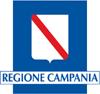 Comunicazione Di Voltura/Aggiornamento Dell’autorizzazione Unica AmbientaleAttenzione: qualora dai controlli successivi il contenuto delle dichiarazioni risulti non corrispondente al vero, oltre alle sanzioni penali, è prevista la decadenza dai benefici ottenuti sulla base delle dichiarazioni stesse (art. 75 del DPR 445 del 2000).Data____________________              Firma_________________________________________INFORMATIVA SUL TRATTAMENTO DEI DATI PERSONALI ( Art. 13 del Reg. UE n. 2016/679 del 27 aprile 2016)Il Reg. UE n. 2016/679 del 27 aprile 2016 stabilisce norme relative alla protezione delle persone fisiche con riguardo al trattamento dei dati personali. Pertanto, come previsto dall’art.13 del Regolamento, si forniscono le seguenti informazioni:Titolare del Trattamento: Comune di______________________________________________________(nella figura dell’organo individuato quale titolare)Indirizzo______________________________________________________________________________Indirizzo email/PEC_____________________________________________________________________Finalità del trattamento. Il trattamento dei dati è necessario per l’esecuzione di un compito di interesse pubblico o connesso all’esercizio di pubblici poteri di cui è investito il titolare del trattamento. Pertanto i dati personali saranno utilizzati dal titolare del trattamento nell’ambito del procedimento per il quale la dichiarazione viene resa.Modalità del trattamento. I dati saranno trattati da persone autorizzate, con strumenti cartacei e informatici.Destinatari dei dati. I dati potranno essere comunicati a terzi nei casi previsti dalla Legge 7 agosto 1990, n. 241 (Nuove norme in materia di procedimento amministrativo e di diritto di accesso ai documenti amministrativi), ove applicabile, e in caso di controlli sulla veridicità delle dichiarazioni (art.71 del D.P.R. 28 dicembre 2000 n.445 (Testo unico delle disposizioni legislative e regolamentari in materia di documentazione amministrativa).Responsabile del trattamento_____________________________________________________________Diritti. L’interessato può in ogni momento esercitare i diritti di accesso e di rettifica dei dati personali nonché ha il diritto di presentare reclamo al Garante per la protezione dei dati personali. Ha inoltre il diritto alla cancellazione dei dati e alla limitazione al loro trattamento nei casi previsti dal regolamento.Per esercitare tali diritti tutte le richieste devono essere rivolte al Comune di____________________________  indirizzo email____________________________________________Il responsabile della protezione dei dati è contattabile all’indirizzo email_____________________________Periodo di conservazione dei dati. I dati personali saranno conservati per un periodo non superiore a quello necessario per il perseguimento delle finalità sopra menzionate o comunque non superiore a quello imposto dalla legge per la conservazione dell’atto o del documento che li contiene.   Il/la sottoscritto/a dichiara di aver letto l’informativa sul trattamento dei dati personali.Data____________________              Firma_______________________________________________Quadro riepilogativo della documentazione allegataALLEGATO ADICHIARAZIONE SUL POSSESSO DEI REQUISITI DA PARTE DEGLI ALTRI SOCICognome _____________________________________ Nome _____________________________________C.F. |__|__|__|__|__|__|__|__|__|__|__|__|__|__|__|__|Data di nascita|__|__|/|__|__|/|__|__|__|__| Cittadinanza ___________________________________________Sesso: M |__| F |__|Luogo di nascita: Stato ___________________ Provincia ______ Comune _____________________________Residenza: Provincia _________ Comune _______________________________________________________Via, Piazza, ecc._________________________________________________ N. _____ C.A.P. _____________Il sottoscritto/a, in qualità di SOCIO/A della|__|  Società _______________________________________________________________________________________Consapevole delle sanzioni penali previste dalla legge per le false dichiarazioni e attestazioni (art. 76 del DPR n. 445 del 2000 e Codice penale), sotto la propria responsabilità,DICHIARAdi essere in possesso dei requisiti di onorabilità previsti dalla legge;che non sussistono nei propri confronti le cause di divieto, di decadenza o di sospensione previste dalla legge (art. 67 del D.Lgs. 06/09/2011, n. 159, “Effetti delle misure di prevenzione previste dal Codice delle leggi antimafia e delle misure di prevenzione, nonché nuove disposizioni in materia di documentazione antimafia”).Attenzione: qualora dai controlli successivi il contenuto delle dichiarazioni risulti non corrispondente al vero, oltre alle sanzioni penali, è prevista la decadenza dai benefici ottenuti sulla base delle dichiarazioni stesse (art 75 del DPR 445/2000)Data____________________              Firma_________________________________________________INFORMATIVA SUL TRATTAMENTO DEI DATI PERSONALI ( Art. 13 del Reg. UE n. 2016/679 del 27 aprile 2016)Il Reg. UE n. 2016/679 del 27 aprile 2016 stabilisce norme relative alla protezione delle persone fisiche con riguardo al trattamento dei dati personali. Pertanto, come previsto dall’art.13 del Regolamento, si forniscono le seguenti informazioni:Titolare del Trattamento: Comune di______________________________________________________(nella figura dell’organo individuato quale titolare)Indirizzo______________________________________________________________________________Indirizzo email/PEC_____________________________________________________________________Finalità del trattamento. Il trattamento dei dati è necessario per l’esecuzione di un compito di interesse pubblico o connesso all’esercizio di pubblici poteri di cui è investito il titolare del trattamento. Pertanto i dati personali saranno utilizzati dal titolare del trattamento nell’ambito del procedimento per il quale la dichiarazione viene resa.Modalità del trattamento. I dati saranno trattati da persone autorizzate, con strumenti cartacei e informatici.Destinatari dei dati. I dati potranno essere comunicati a terzi nei casi previsti dalla Legge 7 agosto 1990, n. 241 (Nuove norme in materia di procedimento amministrativo e di diritto di accesso ai documenti amministrativi), ove applicabile, e in caso di controlli sulla veridicità delle dichiarazioni (art.71 del D.P.R. 28 dicembre 2000 n.445 (Testo unico delle disposizioni legislative e regolamentari in materia di documentazione amministrativa).Responsabile del trattamento_____________________________________________________________Diritti. L’interessato può in ogni momento esercitare i diritti di accesso e di rettifica dei dati personali nonché ha il diritto di presentare reclamo al Garante per la protezione dei dati personali. Ha inoltre il diritto alla cancellazione dei dati e alla limitazione al loro trattamento nei casi previsti dal regolamento.Per esercitare tali diritti tutte le richieste devono essere rivolte al Comune di____________________________  indirizzo email____________________________________________Il responsabile della protezione dei dati è contattabile all’indirizzo email_____________________________Periodo di conservazione dei dati. I dati personali saranno conservati per un periodo non superiore a quello necessario per il perseguimento delle finalità sopra menzionate o comunque non superiore a quello imposto dalla legge per la conservazione dell’atto o del documento che li contiene.   Il/la sottoscritto/a dichiara di aver letto l’informativa sul trattamento dei dati personali.Data____________________              Firma_______________________________________________Al SUAP del Comune di_______________________________________Indirizzo _______________________________________PEC / Posta elettronica _______________________________________COMUNICAZIONE di Voltura/Aggiornamento per: cambio di denominazione del soggetto titolare dell'A.U.A. cessione d’azienda donazione fusione scissione cambiamento di forma giuridica cessione o acquisizione di quote conferimento di ramo d’azienda altro, in tal caso specificare             ____________________________________1. DATI DEL RICHIEDENTE Cognome ____________________________ Nome ____________________________codice fiscale |__|__|__|__|__|__|__|__|__|__|__|__|__|__|__|__|nato a _______________________ prov. |__|__| stato _________________ nato il |__|__|__|__|__|__|__|__|residente in _______________________ prov. |__|__| stato _____________________________indirizzo ___________________________________ n. _________ C.A.P. |__|__|__|__|__|PEC / posta elettronica ______________________________________ Telefono fisso / cellulare __________________________in qualità di  Titolare       Legale rappresentante          Altro ___________________________ 2. DATI DEL REFERENTE AUA (compilare solo se il referente AUA non coincide con il richiedente)Cognome ____________________________ Nome ____________________________codice fiscale |__|__|__|__|__|__|__|__|__|__|__|__|__|__|__|__|in qualità di _____________________________________________nato a _______________________ prov. |__|__| stato ____________________________ nato il |__|__|__|__|__|__|__|__|residente in _______________________ prov. |__|__| stato _____________________________indirizzo ___________________________________ n. _________ C.A.P. |__|__|__|__|__|PEC / posta elettronica _________________________ Telefono fisso / cellulare ______________________3. DATI DELLA DITTA / SOCIETA’ / IMPRESARagione sociale _____________________________________________________________________codice fiscale / p. IVA |__|__|__|__|__|__|__|__|__|__|__|__|__|__|__|__|Iscritta alla C.C.I.A.A. di _______________________ prov. |__|__| n. |__|__|__|__|__|__|__|con sede in _______________ prov. |__|__| stato _________________ località _______________________indirizzo ___________________________________ n. _________C.A.P. |__|__|__|__|__| Telefono fisso / cell. ____________________ fax. __________________PEC/ posta elettronica __________________________________________4. DATI DELL’IMPIANTO / STABILIMENTO / ATTIVITA’4.1 Dati generaliDenominazione dell’impianto/stabilimento/attività ________________________________________________________________sito nel Comune di ________________________________________________ prov. |__|__|Indirizzo _________________________________________________________Descrizione attività principale _________________________________________________________________________5. VOLTURA/AGGIORNAMENTO DELL’AUA             1 – Dati della impresa a cui si subentraIl/la sottoscritto/a COMUNICA: la voltura l’aggiornamentodell’Autorizzazione Unica Ambientale nell’attività di:_______________________________________________________________________________________adottata con autorizzazione prot./n. _______________________________ del |__|__|/|__|__|/|__|__|__|__|Intestato a _______________________________________________________________________________(indicare il nominativo del gestore dell’attività a cui è stata rilasciata l’AUA oggetto della comunicazione di voltura)2 – Motivazione della voltura/aggiornamentoLa variazione è intervenuta in forza di:  (indicare il tipo di mutamento avvenuto)  cambio di denominazione del soggetto titolare dell’A.U.A. cessione d’azienda donazione fusione scissione cambiamento di forma giuridica cessione o acquisizione di quote conferimento di ramo d’azienda altro, in tal caso specificare __________________________________________________________come risulta dall’atto di subingresso, che si allega, registrato al n. _____ del |__|__|/|__|__|/|__|__|__|__|(Se l’atto è in corso di registrazione, dovrà essere allegata la dichiarazione del notaio che lo attesti).Si rammenta che a norma dell’art. 2556 c.c. i contratti di trasferimento di proprietà o gestione di un’azienda commercialesono stipulati presso un notaio, in forma di atto pubblico o scrittura privata autenticata e registrata presso l’Agenzia delle Entrate.DICHIARAZIONIIl/la sottoscritto/a, consapevole delle sanzioni penali previste dalla legge per le false dichiarazioni e attestazioni (art. 76 del DPR 445 del 2000 e Codice Penale), sotto la propria responsabilitàDICHIARA:che nulla è variato circa l’attività autorizzata con i provvedimenti in essere, nonché le tecnologie impiegate rispetto a quanto dichiarato nelle relazioni tecniche e negli elaborati progettuali allegati all’istanza di autorizzazione dell’AUA o all’aggiornamento della stessa;di accettare tutti gli obblighi e le prescrizioni contenute nell’A.U.A. oggetto di voltura;- che non sussistono nei propri confronti le cause di divieto, di decadenza o di sospensione previste dalla legge (art. 67 del D.Lgs. 06/09/2011, n. 159, “Effetti delle misure di prevenzione previste dal Codice delle leggi antimafia e delle misure di prevenzione, nonché nuove disposizioni in materia di documentazione antimafia”).DOCUMENTAZIONE ALLEGATA ALLA COMUNICAZIONEDOCUMENTAZIONE ALLEGATA ALLA COMUNICAZIONEDOCUMENTAZIONE ALLEGATA ALLA COMUNICAZIONEAllegatoDenominazioneCasi in cui è previstoCasi in cui è previstoCasi in cui è previstoCasi in cui è previstoProcura/delegaNel caso di procura/delega a presentare la comunicazioneNel caso di procura/delega a presentare la comunicazioneNel caso di procura/delega a presentare la comunicazioneNel caso di procura/delega a presentare la comunicazioneCopia del documento di identità in corso di validità del/i subentrante/iNel caso in cui la comunicazione non sia sottoscritta in forma digitale e in assenza di procura Nel caso in cui la comunicazione non sia sottoscritta in forma digitale e in assenza di procura Nel caso in cui la comunicazione non sia sottoscritta in forma digitale e in assenza di procura Nel caso in cui la comunicazione non sia sottoscritta in forma digitale e in assenza di procura Dichiarazioni sul possesso dei requisiti da parte degli altri soci (Allegato A) + copia del documento di identitàSempre, in presenza di soggetti (es. soci) diversi dal dichiaranteSempre, in presenza di soggetti (es. soci) diversi dal dichiaranteSempre, in presenza di soggetti (es. soci) diversi dal dichiaranteSempre, in presenza di soggetti (es. soci) diversi dal dichiaranteatto comprovante la variazione sopra indicata, che legittima la presentazione della presente domanda (es. atto di cessione d’azienda, di donazione, di fusione etc.)Nel caso in cui l’atto alla base della variazione indicata sia stato già registratoNel caso in cui l’atto alla base della variazione indicata sia stato già registratoNel caso in cui l’atto alla base della variazione indicata sia stato già registratoNel caso in cui l’atto alla base della variazione indicata sia stato già registratoDichiarazione da parte del notaio Nel caso in cui l’atto alla base della variazione indicata sia in corso di Registrazione Nel caso in cui l’atto alla base della variazione indicata sia in corso di Registrazione Nel caso in cui l’atto alla base della variazione indicata sia in corso di Registrazione Nel caso in cui l’atto alla base della variazione indicata sia in corso di Registrazione dichiarazione resa a cura del cedente di rinuncia all’A.U.A. in caso di subentroin caso di subentroin caso di subentroin caso di subentroALTRI ALLEGATI (attestazioni relative al versamento di oneri, diritti etc. e dell’imposta di bollo)ALTRI ALLEGATI (attestazioni relative al versamento di oneri, diritti etc. e dell’imposta di bollo)ALTRI ALLEGATI (attestazioni relative al versamento di oneri, diritti etc. e dell’imposta di bollo)AllegatoDenominazioneCasi in cui è previstoCasi in cui è previstoCasi in cui è previstoCasi in cui è previstoAttestazione del versamento di oneri, di diritti, ecc.Nella misura e con le modalità indicate sul sito dell’amministrazioneNella misura e con le modalità indicate sul sito dell’amministrazioneNella misura e con le modalità indicate sul sito dell’amministrazioneNella misura e con le modalità indicate sul sito dell’amministrazionepagamento di eventuali diritti istruttori per gli Enti che li prevedono